                           Pracovný list                       FYZ  Mgr. Silvia Sojková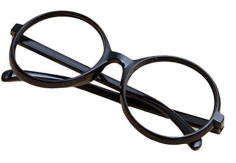                                     Šošovky a okuliare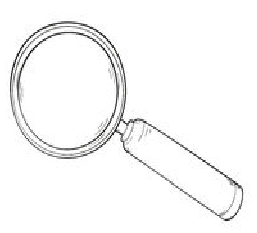 Zapáliť oheň možno aj bez zápaliek, a to pomocou lupy.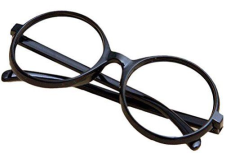 Ak za slnečného dňa dáme lupu nad papier tak, aby sa slnečnélúče sústredili  na papier do jedného bodu, po chvíli sa začne z papiera dymiť. Lupa je zariadenie zhotovené zo skla v ktorom sa lámu rovnobežné      lúče tak, že ich sústredí do jedného bodu. Takéto zariadenie nazývamespojná šošovka, jednoduchšie spojka. Spojka je v strede hrubšia a na okrajoch tenšia.Používa sa aj iný druh šošoviek. Tie sú v strede tenšie a na okrajoch hrubšie.   V nich sa rovnobežné lúče lámu tak, že ich rozptýlia. Preto sa nazývajú rozptýlené šošovky, jednoduchšie rozptylka. Obidva druhy šošoviek sa používajú v okuliaroch.  Šošovka je aj súčasťou ľudského oka. Svetelné lúče vnikajú do oka cez       šošovku. Táto ich sústreďuje na miesto, ktoré sa nazýva žltá škvrna, leží v sietnici oka, kde sa tvorí obraz, ktorý vidíme.Otázky:.  1. Z čoho je zhotovená lupa?  ..............................................................................   2. Charakterizuj spojku.  .....................................................................................   3. Charakterizuj rozptylku .  ..............................................................................   4. Nachádza sa šošovka v ľudskom oku?              áno             nie 